De beknopte burgemeesterbesluiten van 17 juli 2020 worden op de gemeentelijke website bekendgemaakt overeenkomstig art. 285 van het decreet lokaal bestuur.Deze besluiten liggen ter inzage in het Administratief Centrum, dienst Secretariaat, elke werkdag tijdens de openingsuren, bij voorkeur na afspraak.Tegen deze besluiten kan klacht worden ingediend bij de toezichthoudende overheid.Een klacht wordt bij voorkeur ingediend via het digitaal formulier dat ter beschikking wordt gesteld op de website van het Agentschap Binnenlands Bestuur: https://lokaalbestuur.vlaanderen.be/klachtenwegwijzerHet is ook mogelijk om een klacht in te dienen op papier via aangetekende brief of afgifte tegen ontvangstbewijs te richten aan ‘De toezichthoudende overheid, p/a Agentschap Binnenlands Bestuur, VAC Herman Teirlinck Brussel, Thurn & Taxis-site -Havenlaan 88 bus 70, 1000 Brussel’.Politieverordening tot het verplicht dragen van mondmaskers in voor publiek toegankelijke delen van gebouwen van het lokaal bestuur Geraardsbergen.Om redenen van handhaving van de volksgezondheid aan eenieder vanaf de leeftijd van 12 jaar de verplichting op te leggen om de mond en de neus te bedekken met een masker of elk ander evenwaardig alternatief in stof in de volgende voor publiek toegankelijke delen van gebouwen op het grondgebied Geraardsbergen:Administratief centrum, Weverijstraat 20Administratief centrum OCMW (volledig gebouw en diensten) Kattestraat 27Sociaal Huis, Kattestraat 27Huis van het Kind, Kattestraat 27Wijkcentrum De Poort, Gasthuisstraat 26Toeristisch infokantoor, Markt Z/NSporthal De Kriebel, Grote Weg 23Sporthal De Veldmuis, Felicien Cauwelstraat 39Wanneer het dragen van een masker of elk ander evenwaardig alternatief in stof niet mogelijk is omwille van medische redenen, mag een gelaatscherm worden gebruikt.Deze maatregel geldt tot en met 1 september 2020.Vergunning promotionele actie Delhaize bevoorradingstafel.Er wordt toestemming verleend aan Delhaize om de promotionele actie 'bevoorradingstafel' te organiseren op de Oudenberg op zondag 26 juli 2020 tussen 11u en 17u met als voorwaarde dat men de coronamaatregelen correct opvolgt.Vergunning tijdelijke reclameborden langs gewestwegen - Denderend Klein Bedankt.Er wordt toestemming verleend aan Dender en Dorst vzw voor het plaatsen van tijdelijke reclameborden langs gewestwegen op het grondgebied Geraardsbergen ter gelegenheid van Denderend Klein Bedankt op 8 augustus en 5 september 2020 mits naleving van de gestelde voorwaarden.Conformiteitsattesten voor 5 jaarVoor 9 panden gelegen te 9500 Geraardsbergen,AdamstraatBotermelkstraatBrambroekBuizemontstraatFelicien CauwelstraatHeuvelstraatLessensestraatOnkerzelestraatRekestraatwordt een conformiteitsattest afgeleverd, geldig voor 5 jaar.Conformiteitsattesten voor 10 jaarVoor 41 panden gelegen te 9500 Geraardsbergen,AdamstraatBoerenholBokerstraatBrugstraatDierkoststraatDriesstraatFelicien CauwelstraatGasthuisstraatGentsestraatGroendalGrotewegKleine SteenstraatLindeveldstraatMolenstraatNieuwstraatOude SteenwegPachtersstraatPatersstraatPenitentenstraatRozenstraatVerbrandhofstraatVrijheidZakkaaiwordt een conformiteitsattest afgeleverd, geldig voor 10 jaar.Weigering conformiteitsattestVoor een pand, gelegen te 9500 Geraardsbergen, Gentsestraat wordt de afgifte van het conformiteitsattest geweigerd.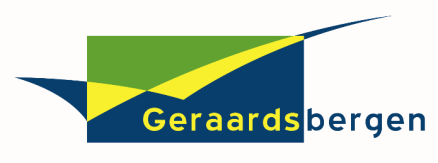 Besluitenlijst van deBurgemeesterbesluiten van 17 juli 2020